Vara tryggEn aktivitet för att öka ditt ordförråd och praktisera prepositioner.Tid: 15 minuter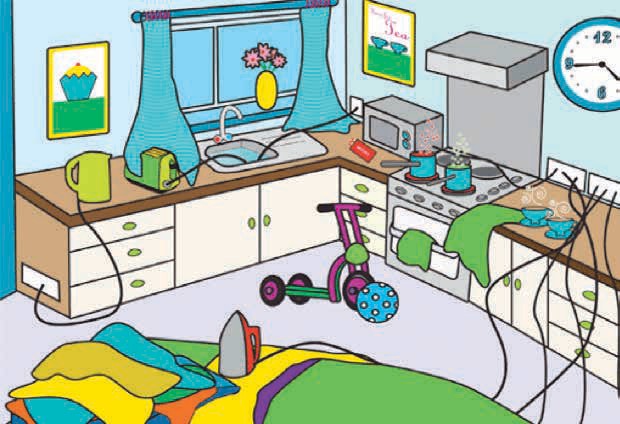 Image courtesy of Staffordshire Fire and Rescue ServiceTitta på bildenSkriv 5 saker som är farliga på bildenDela dina svar med gruppen12345